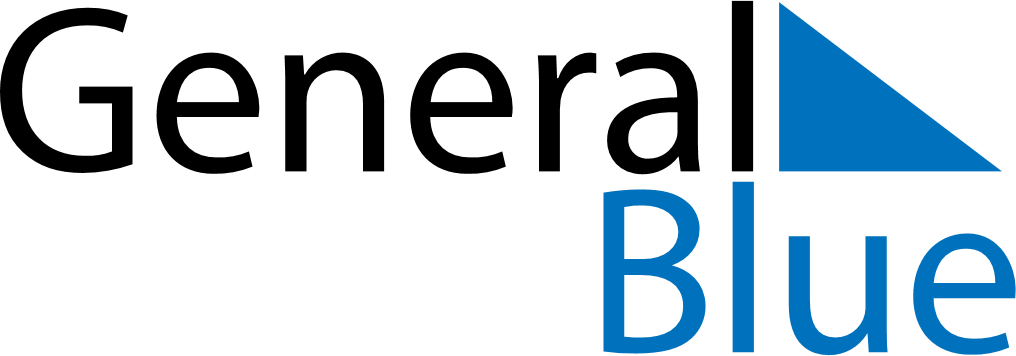 May 2028May 2028May 2028SerbiaSerbiaSUNMONTUEWEDTHUFRISAT123456Labour DayLabour DayFeast of the Sacrifice (Eid al-Adha)78910111213Victory Day141516171819202122232425262728293031